Análisis de la fotocopiadora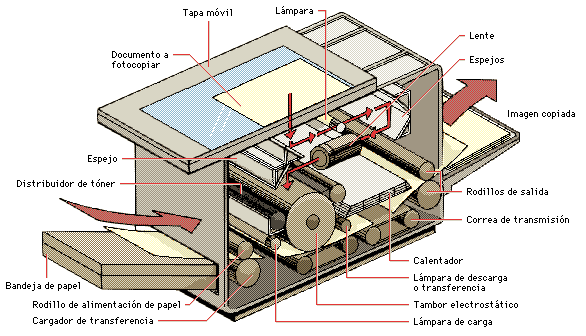 Análisis EstructuralLímite: La librería.Partes: Subsistemas
Externo: Tapa móvil, documento a fotocopiar, bandeja de papel y la parte que recibe la imagen fotocopiada.
Interno: Espejos, distribuidor de tóner (la tinta), rodillos de alimentación y de salida, calentadores, lámparas de carga, lente y correa de transmisión.Depósitos: Tapa móvil, las bandejas, el calentador y tambor electrostático.Redes de comunicación: Los rollos.Análisis FuncionalFlujos:
Materia: papel, tóner.
Información: Sobre el conocimiento y manejo de la misma.
Energía: Calórica y eléctrica.Válvulas: Programación de la fotocopiadora.Retardos: Falta de tóner, roturas, falta de energía eléctrica, atascado de papel.Lazo de Retroalimentación: Si con un botón se agilizan las cosas, obtener mejor papel para la próxima, controlar la calidad de tóner y de la impresión, etc.Fuente:
Carpeta y ejercicios de Tecnología.